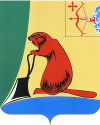 Заключениепо проверке полноты поступления и целевого расходования прочих доходов от оказания платных услуг (работ) получателями средств бюджетов муниципальных районов - муниципальными учреждениями культуры и дополнительного образования детей, подведомственными МКУ «Отдел культуры» администрации Тужинского муниципального района за 2013 год и 6 месяцев 2014 года.Положение о муниципальном казённом учреждении «Отдел культуры администрации Тужинского муниципального района (далее - Отдел), утверждено решением Тужинской районной Думы от 26.12.2011 № 14/92.Отдел является отраслевым органом Администрации Тужинского муниципального района, осуществляющим исполнительно-распорядительные функции органов местного самоуправления на территории Тужинского муниципального района в сфере культуры. Отдел осуществляет управление в указанной сфере и координирует деятельность муниципальных учреждений культуры Тужинского муниципального района, подведомственных Отделу.В главах 1.,3 Положения не определено управление и полномочия Отдела в отношении МКОУ ДОД Тужинская районная ДМШ, не определены полномочия Отдела по его финансированию, контролю за деятельностью.В нарушение статьи 221 Бюджетного кодекса Российской Федерации пунктом 4.3. Положения определено утверждение сметы Отдела главой администрации Тужинского муниципального района.В пункте 4.1. Отдел назван «бюджетной организацией», фактически является казённым учреждением.Необходимо внесение изменений и дополнений в Положение.Подведомственные Отделу муниципальные учреждения:1.Муниципальное казённое учреждение культуры Тужинская районная межпоселенческая централизованная библиотечная система Кировской области (далее - МКУК Тужинская ЦБС) – устав утверждён постановлением администрации Тужинского муниципального района Кировской области от 29.12.2011 № 765.МКУК Тужинская ЦБС имеет 12 филиалов:1.Васькинская СБФ;2.Вынурская СБФ;3.Грековская СБФ;4.Караванская СБФ;5.Коврижатская СБФ;6.Михайловская СБФ им. Ф.Ф. Павленкова;7.Ныровская СБФ им. Ф.Ф. Павленкова;8.Пачинская СБФ;9.Пиштенурская СБФ;10.Покстинская СБФ;11.Полушнурская СБФ;12.Шешургская СБФ.(СБФ – сельская библиотека филиал)Пунктом  4.2. Устава утверждено, что «Компетенция отраслевого органа администрации района в области управления Учреждением подробно определяется в договоре между ними». Во время проверки договор не представлен.Необходимо внесение изменений и дополнений в Устав.2.Муниципальное казённое учреждение культуры «Тужинский районный краеведческий музей» Тужинского муниципального района Кировской области (далее – МКУК «ТРКМ») – устав утверждён постановлением администрации Тужинского муниципального района от 19.12.2011 № 721.Уставом МКУК «ТРКМ» не определены полномочия по утверждению бюджетной сметы Учреждения.Необходимо внесение изменений и дополнений в Устав.3.Муниципальное казённое учреждение культуры Тужинский районный культурно – досуговый центр Кировской области (далее – МКУК Тужинский РКДЦ) - устав утверждён постановлением администрации Тужинского муниципального района Кировской области от 19.01.2012 № 15.МКУК Тужинский РКДЦ имеет 11 филиалов:1.Васькинский сельский Дом культуры;2.Вынурский сельский Дом культуры;3.Грековский сельский Дом культуры;4.Караванский сельский Дом культуры;5.Коврижатский сельский Дом культуры;6.Михайловский сельский Дом культуры;7.Ныровский сельский Дом культуры;8.Пачинский сельский Дом культуры;9.Пиштенурский сельский Дом культуры;10.Покстинский сельский Дом культуры;11.Шешургский сельский Дом культуры.Пунктом 5.2. Устава утверждено, что «Компетенция отраслевого органа администрации района в области управления Учреждением подробно определяется в договоре между ними».Договор во время проверки не представлен.Необходимо внесение изменений и дополнений в Устав.4.Муниципальное казённое образовательное учреждение дополнительного образования детей Тужинская районная детская музыкальная школа Тужинского района Кировской области (далее – МКОУ ДОД Тужинская районная ДМШ) - устав утверждён постановлением администрации Тужинского муниципального района Кировской области от 23.04.2013 № 210.Необходимо внесение изменений в Устав МКОУ ДОД Тужинская районная ДМШ.Пунктом 5.2.2. Устава утверждено, что «Компетенция Отраслевого органа администрации района в области управления Образовательным учреждением подробно определяется в договоре между ними».Договор во время проверки не представлен.В уставах всех муниципальных учреждений культуры, в уставе МКОУ ДОД Тужинская районная ДМШ предусмотрено предоставление ими соответствующих платных услуг.Платные услуги в МКУК Тужинская ЦБС оказываются на основании Положения о порядке и условиях предоставления платных услуг в библиотеках МКУК Тужинская ЦБС, утверждённого приказом директора МКУК Тужинская ЦБС от 01.04.2012 г. № 10 п.3-ОД (далее – Положение).Необходимо внесение изменений и дополнений в Положение.Ежегодно приказом директора МКУК Тужинская ЦБС утверждается номенклатура платных услуг и тарифов на платные услуги в библиотеках МКУК Тужинская ЦБС.Платные услуги в МКУК «ТРКМ» оказываются в соответствии с Положением о платных услугах, предоставляемых физическим и юридическим лицам МКУК «Тужинский районный краеведческий музей», утверждённым приказом директора МКУК «ТРКМ» от 15.04.2014 (далее -  Положение).Ежегодно приказом директора МКУК «ТРКМ» утверждаются цены на платные услуги населению на некоторые виды уставной деятельности.В приложении № 1 к Положению и в приказах директора не указаны единицы измерения некоторых видов оказываемых платных услуг.В нарушение пункта 1.6. Положения цена на платные услуги не согласовывается с учредителем.В нарушение пункта 2.5.Положения к смете не прилагается расчёт цены на представляемые услуги.Пункт 4.1. не соответствует пункту 1.6. Положения.В Положение необходимо внесение изменений и дополнений.Платные услуги оказываются МКУК Тужинский РКДЦ в соответствии с Положением об оказании платных услуг и расходовании средств, полученных от их реализации, в муниципальном казённом учреждении культуры Тужинский районный культурно - досуговый центр Кировской области, утверждённым приказом директора МКУК Тужинский РКДЦ от 31.01.2012 г. № 1/3-од (далее – Положение).В Положении практически не раскрыт порядок установления цен на платные услуги, оказываемые МКУК Тужинский РКДЦ.Необходимо внесение изменений и дополнений в Положение.Ежегодно приказом директора МКУК Тужинский РКДЦ устанавливаются цены на билеты и прейскурант цен на предоставление платных услуг, оказываемых МКУК Тужинский РКДЦ и его филиалами.Не указаны единицы измерения некоторых видов оказываемых платных услуг.В договорах на оказание платных услуг имеются ошибки (неправильное указание получателей и плательщиков за оказанные услуги).МКУК Тужинский РКДЦ взимает плату за предоставление помещения для выставок продаж товаров, проведение юбилейных вечеров и праздников.В 2013 году (по объявлениям в газете «Родной край») проведено 19 выставок-продаж, за 6 месяцев 2014 года – 20.Поступило платы (по данным бухгалтерии Отдела) в 2013 году – 36,4 тыс. рублей, за 6 месяцев 2014 года – 40,2 тыс. рублей.В нарушение пунктов 3.1.,3.2. Положения о порядке ведения кассовых операций с банкнотами и монетой Банка России на территории Российской Федерации, утверждённого Банком России 12.10.2011 № 373-11 взимание платы осуществляется без оформления соответствующего документа, подтверждающего внесение денежных средств в кассу МКУК Тужинский РКДЦ.Платные услуги предоставляются МКОУ ДОД Тужинская районная музыкальная школа физическим и юридическим лицам в соответствии с Положением, утверждённым директором МОУ ДОД Тужинская районная ДМШ - 01.09.2010 года.Положение устарело, так как в 2013 году утверждён новый Устав МКОУ ДОД Тужинская районная музыкальная школа, изменилось название учреждения.Плата для учащихся МКОУ ДОД Тужинская районная ДМШ за оказание дополнительных образовательных услуг введена постановлением администрации Тужинского муниципального района от 25.09.2013 № 478.Положение о порядке формирования и использования платы для учащихся за оказание дополнительных образовательных услуг во время проверки не представлено.Приказом директора Тужинской детской музыкальной школы от 27.12.2013 № 8 утверждено Положение о порядке формирования и использования целевых взносов, добровольных пожертвований юридических и физических лиц в МКОУ ДОД Тужинская районная ДМШ.В нарушение пункта 6.1. Положения Учреждением не составляется и не утверждается План финансово-хозяйственной деятельности.Необходимо внесение изменений и дополнений в Положение и приложения к Положению.В 2013-2014 учебном году между МКОУ ДОД Тужинская районная ДМШ и родителем каждого учащегося заключён договор пожертвования (дарения в общеполезных целях).Пожертвование должно быть использовано:на материально-организационное содействие (в том числе на приобретение музыкальных инструментов, костюмов, технической аппаратуры для организации учебно-воспитательного процесса, организацию и проведение конкурсов-фестивалей детского творчества, концертов, олимпиад и конкурсов; организационный взнос за участие, командировка преподавателей и организация проезда учащихся и проезда сотрудников Школы, обеспечение учебного процесса и создание безопасных требований для жизнедеятельности учащихся, поощрение преподавателей и персонала Школы, приобретение расходных и строительных материалов для хозяйственной деятельности Школы, оплата договоров гражданско-правового характера).Плата за оказание дополнительных образовательных услуг и пожертвования вносятся в кассу Отдела по ведомости, с дальнейшей сдачей в банк.Средства поступают в бюджет муниципального района на лицевой счёт МКОУ ДОД Тужинская районная ДМШ.Расходование средств от пожертвований (дарений в общеполезных целях) производится в соответствии с Договором.Нарушений в расходовании средств не установлено.План по прочим доходам от оказания платных услуг (работ) муниципальными учреждениями культуры и дополнительного образования детей, подведомственными Отделу, за 2013 год не выполнен.При плане 379,94 тыс. рублей, поступило доходов 352,7 тыс. рублей, или 92,8%.В разрезе учреждений:                                                                     (тыс. рублей)                                                                           План         Факт         %%МКУК Тужинский РКДЦ                                 235,1;       215,2;    91,5;МКУК «ТРКМ»                                                19,52;         17,5;    89,6;МКУК Тужинская ЦБС                                      4,82;         4,71;    97,7;МКОУ ДОД Тужинская районная ДМШ        120,5;       115,3;    95,7.План по оказанию платных услуг не выполнило в 2013 году ни одно учреждение, подведомственное Отделу.План по оказанию платных услуг в 2014 году учреждениями, подведомственными Отделу, утверждён приказом заведующего Отделом от 27.02.2014 № 4-ОД.Проверок выполнения планов, полноты поступления и целевого расходования прочих доходов от оказания платных услуг (работ) подведомственными учреждениями (за проверяемый период) Отделом не проводилось.Расходование прочих доходов от оказания платных услуг (работ) муниципальными учреждениями культуры и дополнительного образования детей, подведомственными Отделу, осуществляется на основании бюджетных смет учреждений.Порядок составления, утверждения и ведения бюджетной сметы муниципальных казённых учреждений – получателей (распорядителей) средств муниципального бюджета, подведомственных Отделу, утверждён приказом заведующего Отделом от 14.01.2014 № 1/1-ОД.Департаментом культуры Кировской области и администрацией Тужинского муниципального района заключено Соглашение от 10.07.2013 г. № 158 об условиях предоставления бюджету Тужинского муниципального района Кировской области дополнительной финансовой помощи из областного бюджета в форме дотации на поддержку мер по обеспечению сбалансированности бюджетов в сумме 35 300 рублей, в том числе:В соответствии с Соглашением дотация направляется на стимулирование деятельности муниципальных общедоступных библиотек (18 200 рублей), муниципальных музеев Тужинского муниципального района (17 100 рублей), направленной на получение ими дополнительных доходов от оказания платных услуг и осуществления иной приносящей доход деятельности, в том числе:-на укрепление материально-технической базы учреждений;-на оснащение учреждения техническими средствами, в том числе компьютерами, аудио-, видео- и мультимедийным оборудованием.В соответствии с Соглашением МКУК Тужинская ЦБС приобретен принтер, монитор и колонки на общую сумму 18 167 рублей (платёжные документы от 04.10.2013 и от 07.11.2013).МКУК «ТРКМ» приобретён телевизор на 17 100 рублей (платёжные документы от 31.10.2013).Нарушений в расходовании средств дотации не установлено.    ВыводыОтделом культуры администрации Тужинского муниципального района не осуществляется контроль над  выполнением плана по оказанию платных услуг подведомственными учреждениями, над полнотой поступления и целевым расходованием прочих доходов от оказания платных услуг (работ) получателями средств бюджетов муниципальных районов – муниципальными учреждениями культуры и дополнительного образования детей.Учреждениями, подведомственными Отделу, в 2013-2014 годах не производилось финансирование за счёт доходов от платных услуг расходов на топливно-энергетические ресурсы (топливо, электроэнергия) и на отопление, несмотря на то,  что данные расходы должны включаться в расчёт цены платных услуг и частично оплачиваться за счёт доходов от их предоставления.Предложения1. Внести изменения и дополнения в Положение  об Отделе, в уставы подведомственных Отделу учреждений, в Положения о предоставлении платных услуг этими учреждениями.       2.Взимание платы за проведение выставок – продаж, юбилейныхвечеров и праздников  МКУК Тужинский РКДЦ осуществлять в соответствии с Положением о порядке ведения кассовых операций с банкнотами и монетой банка России на территории Российской Федерации, утверждённым Банком России.3.Бухгалтерии Отдела произвести расчёты цен на все виды платных услуг, оказываемых подведомственными Отделу учреждениями.4.МКУК Тужинская районная ДМШ  разработать Положение о порядке формирования и использования платы для учащихся за оказание дополнительных образовательных услуг.5. При составлении бюджетных смет на 2015 год учреждений, подведомственных Отделу, в обязательном порядке предусматривать финансирование расходов на топливно - энергетические ресурсы за счёт доходов от предоставления платных услуг.Председатель Контрольно-счётной комиссии	                                            А.С. Таймаров31.08.2014 г.